Мнемоника, или мнемотехника — система различных приёмов, облегчающих запоминание и увеличивающих объём памяти путём образования дополнительных ассоциаций, организация учебного процесса в виде игры.Мнемотехнику в педагогике называют по-разному: Воробьева В.К. называет эту методику сенсорно-графическими схемами, Ткаченко Т.А. – предметно-схематическими моделями, Глухов В. П. – блоками-квадратами, Большева Т. В. – коллажем, Ефименкова Л. Н – схемой составления рассказа.            Задачи мнемотехники:1. Развивать умение понимать и рассказывать текст с помощью графической аналогии.2. Развивать у детей умственную активность, сообразительность, наблюдательность, умение сравнивать, выделять существенные признаки.3. Развивать у детей психические процессы: мышление, внимание, воображение, память.4. Содействовать решению изобретательских задач сказочного, игрового, экологического, этического характера.5. Обучать детей правильному звукопроизношению.6. Воспитывать у детей потребность в речевом общении для лучшей адаптации в современном обществе.Виды мнемотаблиц:развивающие (тренинг основных психических процессов);обучающие.          Заучивание стиховМнемотаблицы особенно эффективны при разучивании стихотворений. Использование опорных рисунков для обучения заучиванию стихотворений увлекает детей, превращает занятие в игру.     Этапы работы над стихотворением:1.	Взрослый  выразительно читает стихотворение.2.	Взрослый сообщает, что это стихотворение ребенок будет учить наизусть. Затем еще раз читает стихотворение с опорой на мнемотаблицу.3.	Взрослый задает вопросы по содержанию стихотворения, помогая ребенку уяснить основную мысль.4.	Взрослый выясняет, какие слова непонятны ребенку, объясняет их значение в доступной для ребенка форме.5.	Взрослый читает отдельно каждую строчку стихотворения. Ребенок повторяет ее с опорой на мнемотаблицу.6.	Ребенок рассказывает стихотворение с опорой на мнемотаблицу.В результате  использования  мнемотаблиц, у детей расширятся
 словарный запас, знания об окружающем мире. Появляется желание учить стихи — ребенок понимает, что это совсем не трудно.
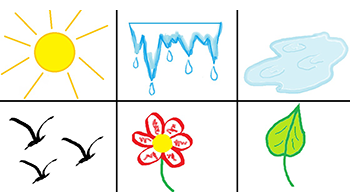      Этапы работы над стихотворением:1.	Взрослый  выразительно читает стихотворение.2.	Взрослый сообщает, что это стихотворение ребенок будет учить наизусть. Затем еще раз читает стихотворение с опорой на мнемотаблицу.3.	Взрослый задает вопросы по содержанию стихотворения, помогая ребенку уяснить основную мысль.4.	Взрослый выясняет, какие слова непонятны ребенку, объясняет их значение в доступной для ребенка форме.5.	Взрослый читает отдельно каждую строчку стихотворения. Ребенок повторяет ее с опорой на мнемотаблицу.6.	Ребенок рассказывает стихотворение с опорой на мнемотаблицу.В результате  использования  мнемотаблиц, у детей расширятся
 словарный запас, знания об окружающем мире. Появляется желание учить стихи — ребенок понимает, что это совсем не трудно.
 Литература:Большова, Т.В. Учимся по сказке. Развитие мышления дошкольников с помощью мнемотехники.- Спб.,2005.Воробьева В.К. Методика развития связной речи у детей с системным недоразвитием .-М., 2005. Глухов В.П. Формирование связной речи детей дошкольного возраста с общим речевым недоразвитием. Дошкольное воспитание, 2004, № 6.Громова О.Е., Соломатина Г.Н., Савинова Н. П. Стихи о временах года и игры. Дидактические материалы по развитию речи детей 5 – 6 лет.- М., 2005.Ефименкова Л.Н. Формирование речи у дошкольников.- М., 1985. Крупенчук О.И. Стихи для развития речи: для детей 4-6 лет.- СПб., 2008